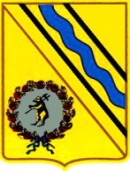 Администрация Тутаевского муниципального районаПОСТАНОВЛЕНИЕО внесении изменений в постановление Администрации Тутаевского муниципального района от 05.04.2023 №259-п «Об утверждении муниципальной программы «Перспективное развитие и формирование городской среды городского поселения Тутаев» на 2023 год»В соответствии с ст. 179 Бюджетного кодекса Российской Федерации, постановлением Администрации Тутаевского муниципального района от 21.09.2021 №715-п «Об утверждении Положения о программно - целевом планировании в Тутаевском муниципальном районе и городском поселении Тутаев», Администрация Тутаевского муниципального района    ПОСТАНОВЛЯЕТ:1. Внести в постановление Администрации Тутаевского муниципального района от 05.04.2023 №259-п «Об утверждении муниципальной программы «Перспективное развитие и формирование городской среды городского поселения Тутаев» на 2023 год следующие изменения:1.1. Муниципальную программу «Перспективное развитие и формирование городской среды городского поселения Тутаев» на 2023 год изложить в редакции приложения к настоящему постановлению.2. Контроль за исполнением настоящего постановления оставляю за собой.                                            3. Опубликовать настоящее постановление в Тутаевской массовой муниципальной газете «Берега».4. Настоящее постановление вступает в силу  с момента его подписания.Глава Тутаевского муниципального района                                                           О.В. НизоваУтверждена постановлением АдминистрацииТутаевского муниципального районаот 30.05.2023  № 430-пПАСПОРТ МУНИЦИПАЛЬНОЙ ПРОГРАММЫ(наименование программы, без указания дат)Общая характеристика сферы реализации муниципальной программыНадлежащее состояние территории является важным фактором при формировании благоприятной экологической и эстетической городской среды. Реализация организации благоустройства территории Тутаевского муниципального района предусматривает осуществление мероприятий по благоустройству и содержанию территории, размещению объектов благоустройства, направленных на обеспечение и повышение комфортности условий проживания граждан, поддержание и улучшение санитарного и эстетического состояния территории, а также на создание современной городской среды.Уровень благоустройства территории Тутаевского муниципального района зависит прежде всего от состояния дворовых территорий и проездов к дворовым территориям многоквартирных домов, а также от состояния общественных территорий, наиболее посещаемых и имеющих общегородское значение.Благоустройство придомовых территорий многоквартирных домов напрямую влияет на восприятие жителями городской среды, создает комфортные условия для отдыха и досуга жителей многоквартирных жилых домов. При этом основополагающим факторами являются надлежащее состояние асфальтобетонного покрытия дворовых территорий и проездов к многоквартирным жилым домам, а также наличие на придомовых территориях зон отдыха, спортивных и детских игровых площадок, отвечающих всем современным требованиям.По состоянию на 01.01.2019 общее количество многоквартирных жилых домов на территории города Тутаева насчитывается 373 штук, общей площадью 833328.21 тыс. кв. м, количество дворов – 68 штук, численность населения, проживающего в многоквартирных домах, составляет 39193 человек, 17 общественных территорий.Следует отметить, что большинство жилых домов введено в эксплуатацию в 1970-1990 годах, внутриквартальные и дворовые проезды, расположенные в жилой застройке, не соответствуют технологическим и эксплуатационным требованиям и требуют проведения комплексного ремонта.В городском поселении Тутаев проведены 85 мероприятий по инвентаризации уровня благоустройства дворовых и общественных территорий. По результатам инвентаризации дворовых и общественных территорий определено физическое состояние дворовой и общественной территории и необходимость ее благоустройства.Характеристика текущего состояние сферы благоустройства:- количество и площадь благоустроенных дворовых территорий (обеспеченность твердым покрытием, позволяющим комфортное передвижение по основным пешеходным коммуникациям, освещением, детским игровым и спортивным оборудованием, озеленением) -  68ед. площадь 59098,14 кв. м.;- доля благоустроенных дворовых территорий многоквартирных домов от общего количества дворовых территорий многоквартирных домов – 77,93 %;-  количество благоустроенных общественных территорий (парк, сквер, бульвар, набережная, площадь и т.д.) -  11 ед.;- доля и площадь общественных территорий (парки, скверы, набережные и т.д.) от общего количества таких территорий – 58,82 % площадь 0,77 га.;- доля и площадь общественных территорий, нуждающихся в благоустройстве (скверы, набережные и т.д.) от общего количества таких территорий – 47,06 % площадь 11,40 га.Основными проблемами благоустройства дворовых и общественных территорий являются:- износ покрытий дворовых проездов и тротуаров;- недостаточное количество детских и спортивных площадок, зон отдыха;- отсутствие в большинстве дворов специально оборудованных мест парковки транспортных средств;- неудовлетворительное состояние зеленых насаждений, отсутствие общей концепции озеленения;- недостаточное освещение отдельных дворовых и общественных территорий;- низкий уровень общего благоустройства территории, доступности зданий, сооружений, дворовых и общественных территорий для инвалидов и других маломобильных групп населения.Решение выявленных проблем и поставленных задач возможно путем планомерного осуществление комплекса мероприятий, направленных на повышение уровня и качества благоустройства территорий города Тутаева. В целях повышения комфортности условий проживания граждан, эффективного расходования бюджетных средств и комплексного подхода к выполнению мероприятий по благоустройству дворовых территорий управляющими организациями совместно с собственниками помещений многоквартирных домов необходимо проводить сопутствующие работы по установке ограждений, конструктивных элементов фасадов жилых домов, формированию и озеленению клумб и газонов, выполняемые за счет средств на содержание и ремонт жилищного фонда.В целях повышения уровня комфортности проживания граждан, эффективного расходования бюджетных средств городского поселения Тутаев Тутаевского муниципального района на протяжении последних лет применяется комплексный подход к выполнению мероприятий по благоустройству дворовых территорий с использованием программно-целевого метода.В 2019 году было реализовано 6 проектов в рамках губернаторского проекта «Решаем вместе!» из них:- в рамках мероприятий муниципальной программы «Формирование современной городской среды Тутаевского муниципального района», были выполнены работы по комплексному благоустройству 3 дворовых территорий многоквартирных домов, восстановление асфальтобетонного покрытия проездов по дворовым территориям, разъездных карманов, тротуара вдоль дома и парковочных площадок. Ремонт подходов к подъездам – укладка тротуарной плиткой, приобретение и установка малых архитектурных форм, проведение работ по озеленению дворовых территорий. Общая площадь отремонтированного асфальтобетонного покрытия составила 4701,45 кв. м., тротуарной плиткой составляет 477,7 кв. м. Выполнено благоустройство 2 общественных территорий: пруд в Парке отдыха в правобережной части г. Тутаев и благоустройство площади имени Ленина в левобережной части г. Тутаева (второй этап). - в рамках Всероссийского конкурса «Лучших проектов создания комфортной городской среды в малых городах и исторических поселениях», были выполнены работы по комплексному благоустройству Волжской Набережной, замена участка сети наружного водопровода, прокладка сетей ВОЛС, замена воздушных линий электрического наружного освещения на подземную прокладку кабеля с заменой светильников, установка уличных  фонарей, замена бортовых камней, ремонт асфальтобетонного покрытия проезжей части, устройство парковочных карманов, тротуаров, устройство точечной ливневой канализации с установкой дождеприемных колодцев и водосбросов из телескопических лотков, укрепление откосов земляного полотна, укладка рулонных газонов, установка модульных сетевых туалетов, установка остановочного автопавильона, установка малых архитектурных форм, обустройство ландшафта В 2020 году было реализовано 3 проекта в рамках губернаторского проекта «Решаем вместе!» из них:- в рамках мероприятий муниципальной программы «Формирование современной городской среды Тутаевского муниципального района», были выполнены работы по комплексному благоустройству 2 дворовых территорий многоквартирных домов, восстановление асфальтобетонного покрытия проездов по дворовым территориям, разъездных карманов, тротуара вдоль дома и парковочных площадок. Ремонт подходов к подъездам – укладка тротуарной плиткой, приобретение и установка малых архитектурных форм, проведение работ по озеленению дворовых территорий. Общая площадь отремонтированного асфальтобетонного покрытия составила 6095,35 кв. м., тротуарной плиткой составляет 1798,38 кв. м. Выполнено благоустройство 1 общественной территорий: комплексное благоустройство территории Волжской Набережной (правый берег) в городском поселении Тутаев, Ярославской области (второй этап) пешеходный спуск к р. Волга лестница.В 2021 году было реализовано 7 проектов в рамках губернаторского проекта «Решаем вместе!» из них: - в рамках мероприятий муниципальной программы «Формирование современной городской среды Тутаевского муниципального района», были выполнены работы по комплексному благоустройству 6 дворовых территорий многоквартирных домов, восстановление асфальтобетонного покрытия проездов по дворовым территориям, разъездных карманов, тротуара вдоль дома и парковочных площадок. Ремонт подходов к подъездам – укладка тротуарной плиткой, приобретение и установка малых архитектурных форм, проведение работ по озеленению дворовых территорий. Общая площадь отремонтированного асфальтобетонного покрытия составила 4822,11 кв. м., тротуарной плиткой составляет 1998,41 кв. м. Выполнено благоустройство 1 общественной территории: Благоустройство парка отдыха по ул. Соборная, г. Тутаев, оборудована площадка, установлены детские игровые комплексы.В 2022 году в рамках губернаторского проекта «Решаем вместе!» выполнены работы по комплексному благоустройству 14 дворовых территорий многоквартирных домов, восстановление асфальтобетонного покрытия проездов по дворовым территориям, разъездных карманов, тротуара вдоль дома и парковочных площадок. Ремонт подходов к подъездам – укладка тротуарной плиткой, приобретение и установка малых архитектурных форм, проведение работ по озеленению дворовых территорий, а также благоустройство одной общественной территории: Благоустройство территории перед отделом ЗАГС по проспекту 50-летия Победы у дома № 27а.В 2022 году в рамках губернаторского проекта «Наши дворы» выполнены работы по благоустройству 15 дворовых территорий многоквартирных домов, восстановление асфальтобетонного покрытия проездов по дворовым территориям, разъездных карманов, тротуара вдоль дома и парковочных площадок. Ремонт подходов к подъездам – укладка тротуарной плиткой, приобретение и установка малых архитектурных форм, проведение работ по озеленению дворовых территорий, а так же  благоустройство 4 общественных территорий: устройство детской игровой площадки на территории сквера ул. Советская в г. Тутаев Ярославской области; устройство спортивно-игровой площадки (Workout) на территории парка левобережной части г. Тутаев Ярославской области; устройство площадки для выгула собак г. Тутаев Ярославской области, по адресу ул. Комсомольская (окружная), напротив д. 32 по ул. Советская; устройство площадки для выгула собак г. Тутаев Ярославской области, по адресу ул. Комсомольская, напротив д. 59, 61.В 2023 году в рамках губернаторского проекта «Решаем вместе!» будут выполнены работы по комплексному благоустройству территории проспекта 50-летия Победы, д. 27а (территории ЗАГС) в г. Тутаев Ярославской области (наружное освещение, установка МАФ, поставка светильников); комплексное благоустройство Юбилейной площади в г. Тутаев Ярославской области (аллея героев; устройство фонтана). В 2023 году в рамках реализации проектов создания комфортной городской среды в малых городах и исторических поселениях – Победителям Всероссийского конкурса лучших проектов создания комфортной городской среды будут выполнены работы по комплексному благоустройству центрального парка, расположенного в границах улиц Комсомольская, Дементьева, Соборная г. Тутаева Ярославской области.Цель, задачи и целевые показатели муниципальной программы3.Русурсное обеспечение муниципальной программы4.Механизм реализации программы и ее ожидаемые конечные результатыРеализация муниципальной программы Тутаевского муниципального района осуществляется в порядке передачи полномочий Администрации Тутаевского муниципального района, путем предоставления межбюджетных трансфертов из бюджета поселения.Для поддержания общественных территорий, дворовых территорий и мест массового отдыха людей в технически исправном состоянии и приведения их в соответствии с современными требованиями комфортности разработана данная муниципальная программа, которой предусматривается выполнение мероприятий, определенных минимальным (обязательным) перечнем работ и дополнительным перечнем работ.В рамках реализации мероприятий по комплексному благоустройству дворовых территорий должны быть выполнены следующие виды работ:- из минимального перечня:- дорожные работы по капитальному ремонту, ремонту дворовых проездов и проездов к дворовым территориям; - устройство уличного освещения дворовых территорий;- устройство, ремонт автомобильных парковок;- устройство, ремонт пешеходных дорожек;- приобретение и установка скамеек;- приобретение и установка урн.- из дополнительного перечня:- оборудование детских, спортивных и игровых площадок;- озеленение дворовых территорий;- ограждение дворовых территорий;- устройство пандусов;- устройство контейнерных площадок;- устройство иных малых архитектурных форм.Наличие минимального перечня является обязательным при благоустройстве дворовых территорий. Доля участия заинтересованных лиц в выполнении минимального перечня работ по благоустройству дворовых территорий в размере не менее 1 процента от общей стоимости соответствующего вида работ. Собственники помещений в многоквартирных домах, расположенных в границах дворовой территории, подлежащей благоустройству, принимают трудовое участие в виде субботника.Работы по благоустройству дворовых территорий осуществляются при наличии решения собственников помещений в многоквартирном доме, дворовая территория которого благоустраивается, о принятии созданного в результате благоустройства имущества в состав общего имущества многоквартирного дома. Выполнение видов работ по благоустройству дворовых территорий из дополнительного перечня осуществляется софинансирование собственниками помещений многоквартирного дома в размере не менее 20 процентов стоимости выполненных таких работ. Повторное участие дворовых территорий в муниципальной программе не предусмотрено.Для обоснования стоимости мероприятий по формированию современной городской среды раздельно формируется сметная документация: - на дорожные работы по капитальному ремонту, ремонту дворовых проездов и проездов к дворовым территориям;- на работы по благоустройству;- на работы по освещению дворовой территории;- на работы с трудовым участием заинтересованных лиц в реализации мероприятий по благоустройству.   Ответственный исполнитель муниципальной программы осуществляет:- участие в разработке и реализации мероприятий муниципальной программы;- участие в проведении сбора информации о реализации мероприятий муниципальной программы на предмет целевого использования средств;- координацию деятельности участников муниципальной программы;- предоставление информации о ходе реализации муниципальной программы;- контроль за соблюдением условия о предельной дате заключения контрактов по результатам закупки товаров, работ и услуг для обеспечения муниципальных нужд в целях реализации муниципальных программ;	- оценку эффективности и результативности реализации муниципальной программы;- обеспечение возможности проведения голосования по отбору общественных территорий, подлежащих благоустройству в рамках реализации муниципальных программ, в электронной форме в сети «Интернет»;- государственный кадастровый учет земельных участков, на которых расположены многоквартирные дома и прилегающая к ним дворовая территория;-  реализацию муниципальной программы и конечные результаты ее реализации.Исполнитель муниципальной программы осуществляет:- подготовку заявки на финансирование мероприятий, предусмотренных муниципальной программой;- уточнение целевых показателей, объем затрат на реализацию мероприятий, сроки их реализации, состав исполнителей на основании документов, подтверждающих объем финансирования;- анализ хода реализации мероприятий муниципальной программы, использования бюджетных средств на основе отчетов исполнителей и участников муниципального программы в целом;- рассмотрение результатов указанного анализа, принятие корректирующих решений и внесение изменений в мероприятия муниципальной программы (при необходимости);- организацию информационной и разъяснительной работы, направленной на освещение цели и задач реализуемых мероприятий муниципальной программы;-  представление информации о ходе реализации мероприятий муниципальной программы;- разработку и внесение изменений в муниципальную программу в соответствии с установленными требованиями;- подготовку квартальной и годовой отчетности и представляет ее в уполномоченный орган.145. Перечень основных мероприятий (подпрограмм) муниципальной программы.от 30.05.2023 № 430-пг. Тутаев«Перспективное развитие и формирование городской среды городского поселения Тутаев»Наименование муниципальной программы(подпрограммой которой является настоящая муниципальная целевая программа)«Перспективное развитие и формирование городской среды городского поселения Тутаев» на 2023 год«Перспективное развитие и формирование городской среды городского поселения Тутаев» на 2023 год«Перспективное развитие и формирование городской среды городского поселения Тутаев» на 2023 год«Перспективное развитие и формирование городской среды городского поселения Тутаев» на 2023 годСведения об утверждении программы(заполняется при внесении изменений)----Куратор муниципальной программы Глава Тутаевского муниципального района О.В. Низова  тел.8(48533) 2-32-62Глава Тутаевского муниципального района О.В. Низова  тел.8(48533) 2-32-62Глава Тутаевского муниципального района О.В. Низова  тел.8(48533) 2-32-62Глава Тутаевского муниципального района О.В. Низова  тел.8(48533) 2-32-62Ответственный исполнитель муниципальной программыМКУ «Центр контрактных отношений» ТМР, директор Пшеничников В.В. тел.8(48533) 2-50-30МКУ «Центр контрактных отношений» ТМР, директор Пшеничников В.В. тел.8(48533) 2-50-30МКУ «Центр контрактных отношений» ТМР, директор Пшеничников В.В. тел.8(48533) 2-50-30МКУ «Центр контрактных отношений» ТМР, директор Пшеничников В.В. тел.8(48533) 2-50-30Исполнитель муниципальной программыМКУ «ЦКО» ТМР, главный специалист Ягодкина А.Д.тел. 8(48533)2-50-21МКУ «ЦКО» ТМР, главный специалист Ягодкина А.Д.тел. 8(48533)2-50-21МКУ «ЦКО» ТМР, главный специалист Ягодкина А.Д.тел. 8(48533)2-50-21МКУ «ЦКО» ТМР, главный специалист Ягодкина А.Д.тел. 8(48533)2-50-21Сроки реализации муниципальной программы2023 год2023 год2023 год2023 годЦель программыПовышение уровня благоустройства территории Тутаевского муниципального района, развитие благоприятных, комфортных и безопасных условий для проживания.Повышение уровня благоустройства территории Тутаевского муниципального района, развитие благоприятных, комфортных и безопасных условий для проживания.Повышение уровня благоустройства территории Тутаевского муниципального района, развитие благоприятных, комфортных и безопасных условий для проживания.Повышение уровня благоустройства территории Тутаевского муниципального района, развитие благоприятных, комфортных и безопасных условий для проживания.Объём финансирования муниципальной программы из всех источников финансирования, в том числе по годам реализации, рублейОбъём финансирования муниципальной программы из всех источников финансирования, в том числе по годам реализации, рублейОбъём финансирования муниципальной программы из всех источников финансирования, в том числе по годам реализации, рублейОбъём финансирования муниципальной программы из всех источников финансирования, в том числе по годам реализации, рублейОбъём финансирования муниципальной программы из всех источников финансирования, в том числе по годам реализации, рублейисточники финансированияисточники финансированиявсего 2023г.5-ый год реализациибюджет поселениябюджет поселения62 007 500,00из них: средства граждан и юридических лициз них: средства граждан и юридических лиц0,00бюджет районабюджет района0,00областной бюджетобластной бюджет113 747 090,00федеральный бюджетфедеральный бюджет106 009 114,00итого по бюджетуитого по бюджету281 763 704,00внебюджетные источникивнебюджетные источники0,00итого по программеитого по программе281 763 704,00Перечень подпрограмм входящих в состав муниципальной программыОтветственный исполнитель муниципальной целевой программыОтветственный исполнитель муниципальной целевой программыОтветственный исполнитель муниципальной целевой программыОтветственный исполнитель муниципальной целевой программыНаименование подпрограммыМуниципальная целевая программа «Формирование современной городской среды городского поселения Тутаев» на 2023 годМКУ «Центр контрактных отношений» ТМР, директор Пшеничников В.В. тел. 8 (48533) 2-50-30МКУ «Центр контрактных отношений» ТМР, директор Пшеничников В.В. тел. 8 (48533) 2-50-30МКУ «Центр контрактных отношений» ТМР, директор Пшеничников В.В. тел. 8 (48533) 2-50-30МКУ «Центр контрактных отношений» ТМР, директор Пшеничников В.В. тел. 8 (48533) 2-50-30Муниципальная целевая программа «Развитие и содержание дорожного хозяйства на территории городского поселения Тутаев» на 2023-2025 годыМКУ «Управление комплексного содержания территории ТМР», и.о. директора Дегтярев И.А.тел. 8 (48533) 2-50-32МКУ «Центр контрактных отношений» ТМР, директор Пшеничников В.В.тел. 8 (48533) 2-50-30Администрация ТМРМКУ «Управление комплексного содержания территории ТМР», и.о. директора Дегтярев И.А.тел. 8 (48533) 2-50-32МКУ «Центр контрактных отношений» ТМР, директор Пшеничников В.В.тел. 8 (48533) 2-50-30Администрация ТМРМКУ «Управление комплексного содержания территории ТМР», и.о. директора Дегтярев И.А.тел. 8 (48533) 2-50-32МКУ «Центр контрактных отношений» ТМР, директор Пшеничников В.В.тел. 8 (48533) 2-50-30Администрация ТМРМКУ «Управление комплексного содержания территории ТМР», и.о. директора Дегтярев И.А.тел. 8 (48533) 2-50-32МКУ «Центр контрактных отношений» ТМР, директор Пшеничников В.В.тел. 8 (48533) 2-50-30Администрация ТМРЭлектронный адрес размещения муниципальной программы в информационно-телекоммуникационной сети «Интернет»http://admtmr.ru/city/strategicheskoe-planirovanie.phphttp://admtmr.ru/city/strategicheskoe-planirovanie.phphttp://admtmr.ru/city/strategicheskoe-planirovanie.phphttp://admtmr.ru/city/strategicheskoe-planirovanie.php№ п/пНаименование целевого показателяЕдиница измеренияЗначения показателейЗначения показателейЗначения показателей№ п/пНаименование целевого показателяЕдиница измерения2022 (базовый)2022 (базовый)2023Задача 1.  Реализация мероприятий муниципальной целевой программы «Формирование современной городской среды городского поселения Тутаев» на 2023 год Задача 1.  Реализация мероприятий муниципальной целевой программы «Формирование современной городской среды городского поселения Тутаев» на 2023 год Задача 1.  Реализация мероприятий муниципальной целевой программы «Формирование современной городской среды городского поселения Тутаев» на 2023 год Задача 1.  Реализация мероприятий муниципальной целевой программы «Формирование современной городской среды городского поселения Тутаев» на 2023 год Задача 1.  Реализация мероприятий муниципальной целевой программы «Формирование современной городской среды городского поселения Тутаев» на 2023 год Задача 1.  Реализация мероприятий муниципальной целевой программы «Формирование современной городской среды городского поселения Тутаев» на 2023 год 1Разработка проектно-сметных документаций в рамках мероприятийшт.2243Количество благоустроенных дворовых территорий многоквартирных домовшт.1414184Количество причалов и причальной инфраструктуры у городов, расположенных на Волгешт.0025Количество благоустроенных общественных территорий и мест массового отдыха людейшт.101015Задача 2  Реализация муниципальной целевой программы «Развитие дорожного хозяйства в городском поселении Тутаев» на 2023 год Задача 2  Реализация муниципальной целевой программы «Развитие дорожного хозяйства в городском поселении Тутаев» на 2023 год Задача 2  Реализация муниципальной целевой программы «Развитие дорожного хозяйства в городском поселении Тутаев» на 2023 год Задача 2  Реализация муниципальной целевой программы «Развитие дорожного хозяйства в городском поселении Тутаев» на 2023 год Задача 2  Реализация муниципальной целевой программы «Развитие дорожного хозяйства в городском поселении Тутаев» на 2023 год Задача 2  Реализация муниципальной целевой программы «Развитие дорожного хозяйства в городском поселении Тутаев» на 2023 год 1Количество замененных дорожных знаковшт.4040402Протяженность отремонтированных автомобильных дорог общего пользования в границах городского поселения Тутаевкм.1,21,51,54Протяженность отремонтированных автомобильных дорог и тротуаров городского поселения Тутаевкм1,11,15,9Задача 3. Реализация муниципальной целевой программы «Стимулирование перспективного развития городского поселения Тутаев» на 2023 годЗадача 3. Реализация муниципальной целевой программы «Стимулирование перспективного развития городского поселения Тутаев» на 2023 годЗадача 3. Реализация муниципальной целевой программы «Стимулирование перспективного развития городского поселения Тутаев» на 2023 годЗадача 3. Реализация муниципальной целевой программы «Стимулирование перспективного развития городского поселения Тутаев» на 2023 годЗадача 3. Реализация муниципальной целевой программы «Стимулирование перспективного развития городского поселения Тутаев» на 2023 годЗадача 3. Реализация муниципальной целевой программы «Стимулирование перспективного развития городского поселения Тутаев» на 2023 год1Количество разработанных проектно-сметных документаций на ремонт дороги в индустриальный паркшт001Источник финансированияВсего, тыс. руб.Оценка расходов (руб.) в том числе по годам реализацииОценка расходов (руб.) в том числе по годам реализацииОценка расходов (руб.) в том числе по годам реализацииИсточник финансированияВсего, тыс. руб.2023 год2024 год2025 год12345Муниципальная целевая программа «Формирование современной городской среды на территории городского поселения Тутаев» на 2023 годМуниципальная целевая программа «Формирование современной городской среды на территории городского поселения Тутаев» на 2023 годМуниципальная целевая программа «Формирование современной городской среды на территории городского поселения Тутаев» на 2023 годМуниципальная целевая программа «Формирование современной городской среды на территории городского поселения Тутаев» на 2023 годМуниципальная целевая программа «Формирование современной городской среды на территории городского поселения Тутаев» на 2023 годбюджет поселения17 007 500,0017 007 500,00--бюджет района----областной бюджет40 419 714,0040 419 714,00--федеральный бюджет106 009 114,00106 009 114,00--итого по бюджету МЦП163 436 328,00163 436 328,00--внебюджетные источники----итого по МЦП163 436 328,00163 436 328,00--Муниципальная целевая программа «Развитие и содержание дорожного хозяйства на территории городского поселения Тутаев» на 2023-2025 годыМуниципальная целевая программа «Развитие и содержание дорожного хозяйства на территории городского поселения Тутаев» на 2023-2025 годыМуниципальная целевая программа «Развитие и содержание дорожного хозяйства на территории городского поселения Тутаев» на 2023-2025 годыМуниципальная целевая программа «Развитие и содержание дорожного хозяйства на территории городского поселения Тутаев» на 2023-2025 годыМуниципальная целевая программа «Развитие и содержание дорожного хозяйства на территории городского поселения Тутаев» на 2023-2025 годыбюджет поселения133 027 830,0041 137 300,0045 890 530,0046 000 000,00бюджет района61 267 118,003 862 700,0027 372 544,0030 031 874,00областной бюджет207 525 102,0073 327 376,0087 098 863,0047 098 863,00федеральный бюджет----итого по бюджету МЦП401 820 050,00118 327 376,00160 361 937,00123 130 737,00внебюджетные источники----итого по МЦП401 820  050,00118 327 376,00160 361 937,00123 130 737,00Наименование подпрограммы (МЦП, ВЦП)Срок реализации подпрограммыОтветственный исполнитель, контактные данные (ФИО, телефон, e-mail)Дата и номер Постановления АТМР об утверждении подпрограммы Электронный адрес размещения  подпрограммы в сети «Интернет»Муниципальная целевая программа «Формирование современной городской среды городского поселения Тутаев» на 2023 год2023 годМКУ «ЦКО» ТМР директор Пшеничников В.В.тел. 8(48533)2-50-30https://admtmr.ru/Муниципальная целевая программа «Развитие и содержание дорожного хозяйства на территории городского поселения Тутаев» на 2023-2025 годы2023-2025 годыМКУ «ЦКО» ТМР директор Пшеничников В.В.тел. 8(48533)2-50-30МКУ «УКСТ ТМР» и.о.директора Дегтярев И.Ател. 8(48533)2-50-32https://admtmr.ru/